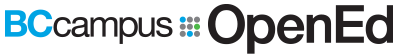 Final Grant Report This final report provides BCcampus with an overall description of the accomplishments, challenges, and lessons learned during this project. If you have questions about this report, email your project contact at BCcampus.   Describe how you met the deliverables outlined in the contract requirements.Describe the biggest challenges encountered.Have there been blogs, articles, or other publications about your project? Please list below. Describe what you would have done differently.Describe how the institutional contributions (cash or in-kind) were implemented. Did the project receive everything it needed to succeed? Describe how processes and/or procedures could be improved for future projects. Indicate support resources that would have been helpful for the success of this project.Will the work started in this project continue? If so, how.   Yes                             NoReport date:Project end date:Institution:Primary contact:Grant type:Contract number:Project Accomplishments:Challenges/Issues:News: Lessons Learned: Funding: Recommendations for Improvement: 